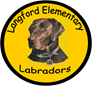 LANGFORD ELEMENTARY SCHOOL                                                                                                                                     School Improvement Council (SIC) Meeting“You Are Here For A Reason”                                                                                                   Tuesday, February 5, 2019AgendaWelcome and Call to Order                                                   Mr. Nesmith, Chairperson	Overview of Minutes for our last meeting                               Mrs. Harper, Secretary   Old BusinessBusiness Partnerships Power HourNew BusinessUpdates from Parent Advisory Council (PAC) – Superintendent’s Report – Mr. NesmithPTO Report – Chris Nesmith Principal’s ReportClosing Remarks:Questions/Concerns ,Next Meeting – March 5th  Meeting AdjournedCalendar EventsTen Day Glance100th Day of School, February 6thBus Driver Appreciation Week, February 11th School Board Meeting, February 12th Early Dismissal, February 15thPresident’s Day (No School), February 18th On the Horizon Family Fun Night, February 21st Interims, February 22nd School Board Meeting, February 26th Make-Up Day, March 15th 